ПОЛОЖЕНИЕо проведении областного конкурса учебных и методических материалов в помощь педагогам, организаторам туристско-краеведческой работы с обучающимися «Terra incognita»1. Общие положения1.  Настоящее положение определяет порядок организации и проведения областного конкурса учебных и методических материалов в помощь педагогам, организаторам краеведческой, туристической работы с обучающимися  «Terra incognita» (далее именуется – конкурс) в 2015 - 2016 учебном году. 2. Конкурс проводится с целью создания условий, способствующих совершенствованию научно-методической педагогической деятельности, направленной на обеспечение высокого качества образовательного процесса в системе дополнительного образования детей туристско-краеведческой направленности.3. Основные задачи конкурса:- содействие в создании условий, обеспечивающих взаимодействие общеобразовательных организаций и организаций дополнительного образования в реализации Федерального государственного образовательного стандарта начального общего, основного общего и среднего общего образования средствами туристско-краеведческой  деятельности;- обновление содержания методического обеспечения дополнительного образования детей туристско-краеведческой направленности;- активизация научного, методического и творческого потенциала педагогов туристско-краеведческой направленности;- выявление и распространение новых направлений, педагогических идей, перспективных проектов и методик, содержания учебных и методических материалов.II. Организаторы конкурса4. Организатором конкурса является государственное бюджетное учреждение дополнительного образования «Областной Центр дополнительного образования детей».III. Участники конкурса5. В конкурсе принимают участие педагоги, педагоги-организаторы, методисты образовательных организаций всех видов и типов. IV. Организационный комитет конкурса6. Подготовку и проведение конкурса осуществляет организационный комитет (далее – оргкомитет). Состав оргкомитета утверждается организатором конкурса.7. Оргкомитет осуществляет следующие функции:1) осуществляет общее руководство подготовкой и проведением конкурса;2) содействует формированию и организации деятельности экспертного совета;3) на основании решения экспертного совета утверждает список победителей и призёров конкурса;4) информирует участников об итогах конкурса;5) утверждает порядок награждения победителей и призеров  конкурса.V. Порядок и условия проведения конкурса 8. Конкурс проводится по следующим номинациям:- учебное пособие;- методическое пособие;- разработка занятия детского объединения;- разработка внеклассного мероприятия для обучающихся общеобразовательных организаций;- методические статьи с описанием педагогического опыта в системе дополнительного образования детей;- дидактические материалы (игры, путеводители, описания маршрутов и другое);- информационные технологии в учебно-воспитательном процессе.Конкурсные работы представляются в рамках следующих направлений деятельности:- туризм;- спортивное ориентирование;- геология;- краеведение;- музеи образовательных организаций;- организация летнего отдыха обучающихся, воспитанников;- обеспечение безопасности жизнедеятельности в природных условиях.9. Для участия в конкурсе в адрес оргкомитета (. Челябинск,            ул. Котина, 68, ГБУДО «Областной Центр дополнительного образования детей»,    тел.8(351)773-62-82, e-mail: ocdod@mail.ru)  в  срок  до 04 марта 2016 года  в электронном виде представляются следующие документы:1) заявка (приложение 1);2) конкурсная работа;3) согласие на обработку персональных данных педагога (приложение 2);4) договор на оказание услуг, копия документа об оплате организационного взноса.10. Требования к оформлению конкурсных работ: 1) Страницы должны быть пронумерованы,   шрифт Times New Roman, кегль 14. Поля: слева – .; справа – .;  снизу и сверху – .2) Порядок расположения (структура) текста:- фамилия и инициалы автора (полужирный шрифт, по центру);- сведения об авторе (учёное звание, учёная степень, место работы/учёбы);-название методической разработки (заглавными буквами, полужирный шрифт, по центру);- основной текст;- литература (источники).3) Электронные варианты документов представляется в формате .doc для Windows – 2000 и более новых версий, иллюстрации в формате .jpg. Каждый электронный документ располагается в отдельном файле с соответствующим названием. 11. Конкурсные материалы оцениваются по следующим критериям:- новизна и актуальность;- педагогическая целесообразность отбора содержания, средств, методов и форм туристско-краеведческой деятельности;- учёт региональных особенностей;- научная и фактическая достоверность;- качество оформления и наглядность;- возможность использования методических материалов в образовательных организациях.12. Материалы, присланные на конкурс, не рецензируются и не возвращаются.13. Представляя материалы на конкурс, участники гарантируют, что они являются авторами и не нарушают авторских прав.14. По итогам конкурса планируется издание электронного сборника методических материалов.15. Представление материалов на конкурс рассматривается как согласие их авторов на открытую публикацию с обязательным указанием авторства, при этом заключение отдельных договоров не требуется.16. Выплата авторских гонораров в любой форме не предусмотрена.VI. Подведение итогов конкурса17. Основанием для награждения победителей и призёров конкурса служит заключение экспертного совета, оформленное итоговым протоколом.18. Победители (1 место) и призёры (2 и 3 места) конкурса в каждой номинации по всем направлениям  награждаются дипломами.19. Участники, не занявшие призовых мест, получают сертификат участника конкурса.20. По решению оргкомитета лучшие работы будут направлены для участия во Всероссийском конкурсе учебных и методических материалов в помощь педагогам, организаторам туристско-краеведческой и экскурсионной работы с обучающимися, воспитанниками. VII. Финансирование конкурса21. Финансирование конкурса осуществляется за счёт организационных взносов участников. Целевой взнос за одну присланную работу составляет 350 рублей. Средства участников используются на информационное и организационное обеспечение конкурса. Участники конкурса представляют копию документа об оплате одновременно с работой.  Контактная информацияПо всем вопросам организации и проведения конкурса обращаться по телефону: 8(351)773-62-82, Алентьева Светлана Юрьевна, методист государственного бюджетного учреждения дополнительного образования «Областной Центр дополнительного образования детей».Заявкана участие в областном конкурсе учебных и методических материалов в помощь педагогам, организаторам краеведческой, туристической работы с обучающимися «Terra incognita»Муниципальное образование_______________________________________Согласие на обработку персональных данных педагогаЯ, ____________________________________________________________________________________________,фамилия, имя, отчествопроживающий (ая) по адресу, ___________________________________________________________________,                                                                                 место регистрации______________________________________________ серия ____________ номер _______________________  наименование документа, удостоверяющего личностьвыдан__________________________ дата выдачи _________________________ выражаю свое согласие на обработку следующих моих персональных данных: фамилия, имя, отчество, год, месяц, дата, место рождения, адрес регистрации, образование, профессия, место работы, должность, и любая иная информация, относящаяся к моей личности, доступная или известная в любой конкретный момент времени (далее - персональные данные) государственным бюджетным учреждением дополнительного образования  «Областной Центр дополнительного образования детей» (руководитель – В.П. Попов, адрес: г. Челябинск, ул. Котина, 68) (далее - оператор) для оформления всех необходимых документов, требующихся в процессе подготовки и проведения областного конкурса учебных и методических материалов в помощь педагогам, организаторам краеведческой, туристической работы с обучающимися «Terra incognita», путем сбора, систематизации, накопления, хранения, использования, распространения (в том числе передачи), обезличивания, а также на уточнение (обоснованное  изменение), блокирование, уничтожение и осуществление иных действий с моими персональными данными с учетом действующего законодательства как ручным, так и автоматизированным способами на срок с 20 марта 2016 года до истечения сроков хранения соответствующей информации или документов, содержащих информацию с персональными данными, установленных оператором.Я оставляю за собой право в случае неправомерного использования предоставленных данных согласие отозвать, предоставив в адрес оператора письменное заявление.Настоящим я подтверждаю, что в случае необходимости предоставления персональных данных для достижения указанных выше целей третьим лицам, оператор вправе в необходимом объеме раскрывать для совершения вышеуказанных действий информацию обо мне лично (включая мои персональные данные) таким третьим лицам, их агентам и иным уполномоченным лицам, а также предоставлять таким лицам соответствующие документы, содержащие такую информацию, для обработки персональных данных на основании настоящего согласия._______________        дата_________________________       /________________________________________/                     подпись                                                        Ф.И.О.УтверждаюДиректор ГБУДО «Областной Центрдополнительного образования детей»УтверждаюДиректор ГБУДО «Областной Центрдополнительного образования детей»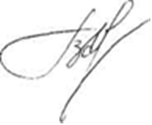 В.П.Попов «22» января . «22» января .Приложение 1к положению о проведении областного конкурса учебных и методических материалов в помощь педагогам, организаторам краеведческой, туристической работы с обучающимися  «Terra incognita»№Полное наименование образовательной организацииНазвание работыНоминация, направлениеФ.И.О. участника (полностью), контактный телефон, e-mailПодпись руководителя  образовательной организации М.П.Приложение 2к положению о проведении областного конкурса учебных и методических материалов в помощь педагогам, организаторам краеведческой, туристической работы с обучающимися  «Terra incognita»